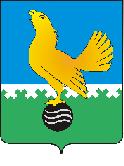 Ханты-Мансийский автономный округ-Юграмуниципальное образованиегородской округ город Пыть-Ях АДМИНИСТРАЦИЯ ГОРОДАтерриториальная комиссия по делам несовершеннолетних и защите их прав                                                                                                  www.pyadm.ru e-mail: adm@gov86.org                                                                                                                                                 e-mail: kdn@gov86org.ruг.   Пыть-Ях,  1 мкр.,  дом  № 5,  кв.  № 80                                                                           р/с 40101810900000010001Ханты-Мансийский автономный округ-Югра                                                                            УФК по ХМАО-ЮгреТюменская      область     628380                                               МКУ Администрация г. Пыть-Яха, л\с 04873033440)тел.  факс  (3463)  46-62-92,   тел. 46-05-89,                                              РКЦ Ханты-Мансийск г. Ханты-Мансийск42-11-90,  46-05-92,  46-66-47                                                                                   ИНН 8612005313   БИК 047162000                                                                                                                    ОКАТМО 71885000 КПП 861201001                                                                                                                                    КБК 04011690040040000140ПОСТАНОВЛЕНИЕ07.12.2016	№ 449Зал заседаний территориальной комиссии по делам несовершеннолетних и защите их прав при администрации города Пыть-Яха, кабинет № 7 по адресу: 1-5-80, в 14-30 часов (сведения об участниках заседания указаны в протоколе заседания территориальной комиссии).О проводимой работе с детьми, состоящими на внутришкольном учете и/или уклоняющимися от обучения в МБОУ СОШ № 5Во исполнение пункта 2 постановления территориальной комиссии № 388 от 26.10.2016 на заседании был заслушан директор МБОУ СОШ № 5 (Е.В. Хахулина) с докладом о проводимой работе с детьми, состоящими на внутришкольном учете и/или уклоняющимися от обучения в образовательной организации.Профилактическая работа в МБОУ СОШ №5 в 2016 году проводилась в соответствии п.2 статьи 14 Федерального закона от 24.06.1999 года № 120 – ФЗ «Об основах системы профилактики безнадзорности и правонарушений несовершеннолетних».В течение года администрация и педагогический коллектив  образовательной организации оказывали социально-психологическую и педагогическую помощь несовершеннолетним:	с ограниченными возможностями здоровья - 28  обучающихся;отклонениями в поведении либо несовершеннолетним, имеющим проблемы в обучении - 72 обучающихся;выявляли несовершеннолетних, находящихся в трудной жизненной ситуации, социально – опасном положении – 3 обучающихся; не посещающих или систематически пропускающих по неуважительным причинам занятия в образовательной организации – 2(Симанович Н.Тарусин В.)  и принимали меры по их воспитанию и получению ими общего образования; выявляли семьи, находящиеся в трудной жизненной ситуации, социально – опасном положении – 3 семьи и оказывали им помощь в обучении и воспитании детей;обеспечивали организацию в образовательной организации общедоступных спортивных секций, технических и иных кружков, клубов и привлекали к участию в них несовершеннолетних – на внеурочную деятельность обучающихся  в школе выделено 72 часа, все обучающиеся состоящие на ВШУ охвачены внеурочной деятельностью;осуществляли меры по реализации программ и методик, направленных на формирование законопослушного поведения несовершеннолетних. В течение 2016 года были  составлены  индивидуальные программы реабилитации на каждого обучающегося состоящего на внутришкольном учете. Организовано социально – педагогическое и психологическое сопровождение обучающихся данной категории.В работе службы по сопровождению обучающихся принимали участие педагоги – психологи, социальные  педагоги, медицинские работники  образовательного учреждения, классные руководители, администрация и педагогический коллектив образовательного учреждения.С обучающимися состоящими на внутришкольном учете проводилась индивидуально – профилактическая работа. На 01.01.2016 года на внутришкольном учете состояло 9 учащихся, по состоянию на 01.12.2016 – 18 учащихся. За 2016 год было поставлено на учет 23 учащихся, снято с внутришкольного учета – 14 учащихся, из них 10 в связи с исправлением, 1 с окончанием основной школы, 2 в связи с переменой места жительства.На 01.01.2016 на профилактическом учете состояло 2 семьи, которые в течение 2016 года были сняты в связи с прекращением обучения детей в школе, по состоянию на 01.12.2016 на профилактическом учете состоит 1 семья, поставленная в 2016 году. В 2016 году проведено 17 заседаний Совета профилактики, рассмотрено 72 материала на обучающихся и 17 материалов на родителей.Кроме того, в 2016 году с целью предупреждения правонарушений, преступлений, совершения антиобщественных  действий обучающимися специалистами школы организовано и проведено 452 мероприятия направленных на оказание социально – психолого-педагогической помощи несовершеннолетним из них:- групповые беседы - 247;- индивидуальные беседы с привлечением родителей – 286;- классные и общешкольные  родительские собрания с участием специалистов  центра «Современник», «Гелиос», прокуратуры,  сотрудников правоохранительных органов, медицинских работников окружной больницы  -  64;-круглые столы, с участием сотрудников правоохранительных органов, прокуратуры, медицинских работников окружной больницы –2;- общешкольные родительские собрания по окончании учебных четвертей и полугодия для обучающихся состоящих на ВШУ, находящихся в «группе риска» с участием законных представителей, администрации ОУ, классных руководителей, учителей предметников - 6.В 2016 году педагогическим коллективом и администрацией школы проведены профилактические мероприятия, направленные на раннюю профилактику правонарушений и преступлений среди несовершеннолетних:декады правовых знаний для обучающихся 1-11-х классов;общешкольное родительское собрание  «Безопасность детей в  современном мире»(5а), «Роль  семьи в профилактике правонарушений и преступлений» (2а); классные часы для обучающихся 1—11 –х классов по разъяснению  статей и норм    Закона Ханты-Мансийского автономного округа-Югры от 10.07.2009 г. № 109-оз «О мерах по реализации отдельных положений Федерального закона «Об основных гарантиях прав ребенка в Российской Федерации» в  ХМАО –Югре»;социально-психологическое тестирование обучающихся в возрасте от 12 лет, направленного на раннее  выявление незаконного потребления  наркотических средств и психотропных веществ; обучающиеся 1-11 –х классов приняли участие в общегородских мероприятиях: Всероссийская антинаркотическая акция «Сообщи где торгуют смертью» с участием сотрудников управления ФСКН России по ХМАО –Югре;«Телефон доверия» для обучающихся 1-11 классов в рамках выездной акции «Детство без насилия» с участием специалистов центра «Веста» г. Нефтеюганск; круглый стол «Твое здоровье в твоих руках» для обучающихся 7-8 классов с участием  специалистов  окружной клинической больницы г.Пыть-Ях;экскурсия в школьной библиотеке «Тебе о правах» для обучающихся  1-5 классов;занятия с элементом тренинга для обучающихся 4 - 6 классов «Учимся предотвращать и разрешать конфликтные ситуации» с участием специалистов Центра «Современник»;беседы с обучающимися 5,6,7 –х классов «Профилактика правонарушений» с участием инспекторов подразделения по делам несовершеннолетних ОМВД России по г.Пыть-Ях;классные родительские собрания (по ознакомлению родителей с законом ФЗ -№109 ХМАО Югры «О мерах по реализации отдельных положений ФЗ «Об основных гарантиях прав ребенка в РФ» в ХМАО- Югре; «О правилах дорожного движения,  а также о правилах безопасного поведения детей на железнодорожном транспорте»; « Ознакомление со  ст.18 Закона ХМАО – Югры от 11.06. 2010 года №102 –оз «Об административных правонарушениях», в соответствии с которой предусмотрена административная ответственность за несоблюдение требований к обеспечению мер по содействию физическому, интеллектуальному, психическому, духовному и нравственному развитию детей и предупреждению причинения им вреда»);классные часы и профилактические беседы по ознакомлению с Федеральным законом Российской Федерации от 23 февраля 2013 г. N 15-ФЗ «Об охране здоровья граждан от воздействия окружающего табачного дыма и последствий потребления табака» (5-11-е классы); совместные профилактические мероприятия, проводимые специалистами Центра   «Современник» и КЦСОН «Гелиос»:  занятия с элементами игры, занятия с элементами тренинга,  родительские собрания, акции для учащихся 7-9 классов по темам:  «Нет вредным привычкам», «Толерантность-путь к миру», «Азбука права», «Все в твоих руках», «Опасность рядом», «Поведение  при чрезвычайных происшествиях», «Противодействие экстремистской деятельности», «От противостояния к пониманию», «Проблема безнадзорности – про жизнь, про семью»,  « Поступки и проступки ваших детей», «Детство под защиту», «Учимся понимать своего ребенка» «Как уберечь ребенка от беды?», «Воспитываем толерантного ребенка», «Новая опасность – сниффинг», «ПАВ и последствия их употребления».С целью профилактики безнадзорности и правонарушений  организовывались рейды учительско-родительского патруля. В 2016 году педагогическими работниками  школы, совместно с родителями проведено 19 рейдов в ходе которых, было посещено 137 семей обучающихся. В ходе рейдов с родителями проводятся беседы направленные на:- разъяснение обязанностей родителей по обучению,  воспитанию и содержанию несовершеннолетних детей;-разъяснение норм Закона ХМАО-Югры от 10.07.2009г. № 109-оз «О мерах реализации отдельных положений Федерального закона «Об основных гарантиях прав ребенка в РФ в ХМАО- Югре»», по введению ограничений нахождению детей в возрасте до 16 лет в ночное время в общественных местах;- проверяется соблюдение режима дня школьника;- контролируется занятость в свободное от учебных занятий время,- доводится информация о пропусках уроков без уважительных причин, итоги успеваемости по предметам.В соответствии с п.2 ст.9. Федерального закона от 24.06.1999 года № 120 – ФЗ «Об основах системы профилактики безнадзорности и правонарушений несовершеннолетних» в течение 2016 года направлено 26 информационных сообщений в субъекты профилактики города Пыть-Ях.Руководствуясь п. 13 ст. 15 Закона Ханты-Мансийского автономного округа – Югры от 12.10.2005 № 74-оз «О комиссиях по делам несовершеннолетних и защите их прав в Ханты - Мансийском автономном округе - Югре и наделении органов местного самоуправления отдельными государственными полномочиями по созданию и осуществлению деятельности комиссии по делам несовершеннолетних и защите их прав»,ТЕРРИТОРИАЛЬНАЯ КОМИССИЯ ПОСТАНОВИЛА:Доклад директора МБОУ СОШ № 5 Е.В. Хахулиной о проводимой работе с детьми, состоящими на внутришкольном учете и/или уклоняющимися от обучения в образовательной организации принять к сведению.Проводимую работу с детьми, состоящими на внутришкольном учете и/или уклоняющимися от обучения в МБОУ СОШ № 5 признать удовлетворительной.Начальнику отдела по осуществлению деятельности территориальной комиссии по делам несовершеннолетних и защите их прав администрации города Пыть-Яха (А.А. Устинов):обеспечить размещение постановления территориальной комиссии на официальном сайте администрации города Пыть-Яха в срок до 10.12.2016.Председательствующий на заседании:заместитель председателя территориальной комиссии	А.А. Устинов